T.C.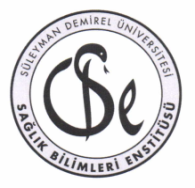 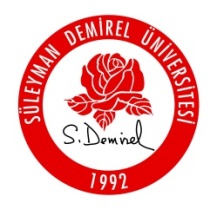 SÜLEYMAN DEMİREL ÜNİVERSİTESİSAĞLIK BİLİMLERİ ENSTİTÜSÜDOKTORA TEZ İZLEME KOMİTESİ (TİK) ÖNERİ FORMUNOT: Bu form elektronik ortamda doldurulup, ıslak imzalı olarak Ana Bilim Dalı Başkanlığı’nın üst yazısı ve Ana Bilim Dalı Akademik Kurul Kararı ile birlikte Enstitüye teslim edilmelidir.ÖğrenciÖğrenciTez DanışmanıTez DanışmanıAdı ve Soyadı:Ünvanı, Adı ve Soyadı:Numarası:Ana Bilim Dalı:E-mail:E-mail:Ana Bilim Dalı:Fakülte / Yüksekokul:Tarih:Tarih:İmza:İmza:ÖNERİLEN TEZ İZLEME KOMİTESİ ÜYELERİNİN BİLGİLERİÖNERİLEN TEZ İZLEME KOMİTESİ ÜYELERİNİN BİLGİLERİ       Ünvanı, Adı-Soyadı                                                     Kurumu (Üniversite, Fakülte, Bölüm/Anabilim Dalı)1) Danışman2) A.D. içinden3) A.D. dışından